             	  ŞAHİNLER ANADOLU LİSESİ		           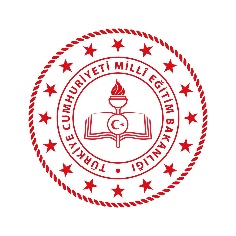 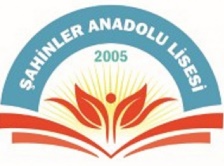 CEP TELEFONU HAKKINDA UYARI TUTANAĞI………… sınıfı ……… numaralı öğrenci ………………………………………………………… .…. / ….. / 2022 tarihinde   MEB ORTAÖĞRETİM KRUMLARI DİSİPLİN YÖNETMELİĞİ kapsamının 164. ‘ L ‘ Maddesinde  KINAMA GEREKTİREN DAVRANIŞLAR başlığı altındaki  ‘ BİLİŞİM ARAÇLARINI ÖĞRETMENLER KURULUNDA BELİRLENEN USUL VE ESASLARA AYKIRI KULLANMAK’ maddesini ihlal ettiği anlaşılmış ve kendisine bir daha bu eylemi tekrar etmesi halinde disiplin kuruluna sevk edileceği ve velisine yazılı olarak uyarı metni imzalatılacağı söylendi.      Tebliğ Eden                                                                              Tebliğ Edilenİmza    :  …………………….                                                 İmza    :  …………………….Adı Soyadı : …………………………                                 Adı Soyadı : ………………………….……………………………………………………………………………………………………………………….                                                                                                        	        ŞAHİNLER ANADOLU LİSESİ	                      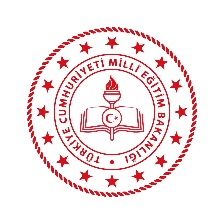 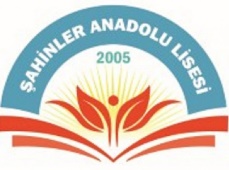 CEP TELEFONU HAKKINDA UYARI TUTANAĞI………… sınıfı ……… numaralı öğrenci ………………………………………………………… .…. / ….. / 2022 tarihinde   MEB ORTAÖĞRETİM KRUMLARI DİSİPLİN YÖNETMELİĞİ kapsamının 164. ‘ L ‘ Maddesinde  KINAMA GEREKTİREN DAVRANIŞLAR başlığı altındaki  ‘ BİLİŞİM ARAÇLARINI ÖĞRETMENLER KURULUNDA BELİRLENEN USUL VE ESASLARA AYKIRI KULLANMAK’ maddesini ihlal ettiği anlaşılmış ve kendisine bir daha bu eylemi tekrar etmesi halinde disiplin kuruluna sevk edileceği ve velisine yazılı olarak uyarı metni imzalatılacağı söylendi.      Tebliğ Eden                                                                              Tebliğ Edilenİmza    :  …………………….                                                 İmza    :  …………………….Adı Soyadı : …………………………                                 Adı Soyadı : ………………………….